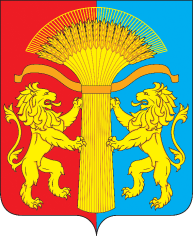 АДМИНИСТРАЦИЯ КАНСКОГО РАЙОНАКРАСНОЯРСКОГО КРАЯПОСТАНОВЛЕНИЕг. Канск      29.10. 2021                           	       	   		                  № 543-пгВ соответствии со статьёй 179 Бюджетного кодекса, на основании постановления администрации Канского района от 21.08.2013 № 608-пг «Об утверждении Порядка принятия решений о разработке, формировании и реализации муниципальных программ  Канского района», руководствуясь статьями 38, 40 Устава Канского района, ПОСТАНОВЛЯЮ:1. Внести в постановление администрации Канского района Красноярского края от 30.09.2016 № 431-пг «Об утверждении муниципальной программы «Развитие малого и среднего предпринимательства, инвестиционной деятельности в Канском районе»»    (в последней редакции от 23.06.2021 № 288-пг) (далее – Постановление) следующие изменения: 1.1 в Приложении к Постановлению «Муниципальная программа «Развитие малого и среднего предпринимательства, инвестиционной деятельности в Канском районе»» (далее – муниципальная программа):1.1.1. в разделе 1 «Паспорт муниципальной программы»:1.1.1.1. строку «Целевые показатели и показатели результативности муниципальной программы» изложить в следующей редакции:«                                                                                                                                                                                                        ».1.1.1.2. Строку «Ресурсное обеспечение муниципальной программы» изложить в следующей редакции:«                                                                                                                ».1.1.2. Приложение № 1 к паспорту муниципальной программы «Перечень целевых показателей и показателей результативности программы с расшифровкой плановых значений по годам ее реализации» изложить в редакции согласно приложению 1 к настоящему постановлению.1.1.3. Раздел 5 «Прогноз конечных результатов программы» изложить в редакции согласно приложению 2 к настоящему постановлению.1.1.4. Раздел 6 «Перечень подпрограмм с указанием сроков их реализации и ожидаемых результатов» изложить в редакции согласно приложению 3 к настоящему постановлению.1.1.5. Приложение 1 к муниципальной программе «Распределение планируемых расходов за счет средств районного бюджета по мероприятиям муниципальной программы «Развитие малого и среднего предпринимательства, инвестиционной деятельности в Канском районе» изложить в редакции согласно приложению 4 к настоящему постановлению.  1.1.6. Приложение 2 к муниципальной программе «Информация о ресурсном обеспечении и прогнозной оценке расходов на реализацию целей муниципальной  программы  «Развитие малого и среднего предпринимательства, инвестиционной деятельности в Канском районе» с учетом источников финансирования, в том числе по уровням бюджетной системы» изложить в редакции согласно приложению 5 к настоящему постановлению.  1.1.7. В приложении 3 к муниципальной программе «Подпрограмма 1«Развитие малого и среднего предпринимательства в Канском районе» внести следующие изменения:1.1.7.1. в разделе 1 «Паспорт Подпрограммы 1 «Развитие малого и среднего предпринимательства в Канском районе»:    1.1.7.1.1. строку «Целевые индикаторы подпрограммы» изложить в следующей редакции:« ».1.1.7.1.2. строку «Объемы и источники финансирования подпрограммы на период действия подпрограммы с указанием на источники финансирования по годам реализации подпрограммы» изложить в следующей редакции:«                                                                                                                          ».1.1.7.2. Подраздел 2.2. «Основная цель, задачи, этапы и сроки выполнения подпрограммы, целевые индикаторы» изложить в редакции согласно  приложению 6 к настоящему постановлению.1.1.7.3. Подраздел 2.5. «Оценка социально-экономической эффективности Подпрограммы 1» изложить в редакции согласно  приложению 7 к настоящему постановлению.1.1.7.4. Приложение № 1к подпрограмме 1 муниципальной программы «Перечень целевых индикаторов подпрограммы» изложить в редакции согласно  приложению 8 к настоящему постановлению.1.1.7.5. Приложение № 2 к подпрограмме 1 муниципальной программы «Перечень мероприятий подпрограммы» изложить в редакции согласно  приложению 9 к настоящему постановлению.1.1.8. В приложении № 3 к подпрограмме 1 муниципальной программы «Порядок предоставления субсидий вновь созданным субъектам малого предпринимательства на возмещение части расходов, связанных с приобретением и созданием основных средств и началом предпринимательской деятельности» в разделе 2 «Условия предоставления субсидии» подпункт 2.1. изложить в следующей редакции: - «Субсидия предоставляется, в размере 85 процентов от  затрат, связанных с приобретением основных средств и началом предпринимательской деятельности (включая транспортные расходы на доставку и монтаж основных средств (оборудования), но без учета НДС - для получателей субсидий, применяющих общую систему налогообложения), но не более: 2021г. – 124,236 тыс. руб., 2022-2023гг. -  100,0 тыс. руб. одному субъекту малого предпринимательства за счет средств местного бюджета в течение одного финансового года. При этом субсидии на возмещение части затрат одного вновь созданного субъекта малого предпринимательства на разработку бизнес-проекта (бизнес-плана) создания и ведения предпринимательской деятельности предоставляются в размере не более 15 тыс. рублей, на прохождение краткосрочного обучения по вопросам организации и ведения предпринимательской деятельности - не более 5 тыс. рублей». 2. Контроль за исполнением настоящего постановления возложить на заместителя Главы по финансово-экономическим вопросам - руководителя Финуправления Канского района М.В.Черепову.3. Постановление вступает в силу в день, следующий за днем его опубликования в официальном печатном издании «Вести Канского района» и подлежит размещению на официальном сайте муниципального образования Канский район в информационно-телекоммуникационной сети «Интернет».Исполняющий полномочияГлавы Канского района	                                                                 В.Н. КотинПриложение 1 к постановлению администрации Канского района Красноярского края от __.__.2021 № _______Приложение № 1к паспорту муниципальной программыПЕРЕЧЕНЬЦЕЛЕВЫХ ПОКАЗАТЕЛЕЙ И ПОКАЗАТЕЛЕЙ РЕЗУЛЬТАТИВНОСТИПРОГРАММЫ С РАСШИФРОВКОЙ ПЛАНОВЫХ ЗНАЧЕНИЙ ПО ГОДАМЕЕ РЕАЛИЗАЦИИНачальник отдела планирования и экономического развития администрации Канского района                                                                                             С.Н. АртёмоваПриложение 2 к постановлению администрации Канского района Красноярского края от __.__.2021 № _______5. Прогноз конечных результатов программы Ожидаемыми конечными результатами муниципальной программы являются следующие показатели результативности:- количество субъектов малого и среднего предпринимательства, получивших муниципальную финансовую поддержку за счет средств районного бюджета – 1единица ежегодно;- количество созданных рабочих мест (включая вновь зарегистрированных индивидуальных предпринимателей) в секторе малого и среднего предпринимательства за период реализации программы – 1 единица ежегодно с 2022 года (при финансировании мероприятий за счет средств районного бюджета);- количество сохраненных рабочих мест в секторе малого и среднего предпринимательства за период реализации программы - 1 единица ежегодно с 2022 года (при финансировании мероприятий за счет средств районного бюджета);- объем привлеченных инвестиций в секторе малого и среднего предпринимательства при реализации программы до 300,0 тыс. руб. с 2022 года ежегодно;- количество новых (вновь появившихся) инвесторов – 1 единица ежегодно; - количество поступивших обращений по реализации инвестиционных проектов по принципу «одного окна» - 1 единица ежегодно.Приложение 3 к постановлению администрации Канского района Красноярского края от __.__.2021 № _______6. Перечень подпрограмм с указанием сроков их реализации и ожидаемых результатовВ составе муниципальной программы осуществляется реализация следующих подпрограмм:Подпрограмма 1 «Развитие малого и среднего предпринимательства в Канском районе».Подпрограмма 2 «Развитие инвестиционной деятельности в Канском районе».6.1. Подпрограмма 1: «Развитие субъектов малого и среднего предпринимательства в Канском районе».Срок реализации: с 2020 по 2023 годы.Ожидаемые результаты:- количество субъектов малого и среднего предпринимательства, получивших муниципальную финансовую поддержку за счет средств районного бюджета –1единица ежегодно;- количество созданных рабочих мест (включая вновь зарегистрированных индивидуальных предпринимателей) в секторе малого и среднего предпринимательства за период реализации программы – 1 единица ежегодно с 2022 года (при финансировании мероприятий за счет средств районного бюджета);- количество сохраненных рабочих мест в секторе малого и среднего предпринимательства за период реализации программы - 1 единица ежегодно с 2022 года (при финансировании мероприятий за счет средств районного бюджета);- объем привлеченных инвестиций в секторе малого и среднего предпринимательства при реализации программы до 300,0 тыс. руб. с 2022 года ежегодно;6.2. Подпрограмма 2: «Развитие инвестиционной деятельности в Канском районе».Срок реализации: с 2020 по 2023 годы. Ожидаемые результаты:- количество новых (вновь появившихся) инвесторов – 1 единица ежегодно; - количество поступивших обращений по реализации инвестиционных проектов по принципу «одного окна» - 1 единица ежегодно. Приложение 4 к постановлению администрации Канского района Красноярского края от __.__.2021 № _______Приложение 1к муниципальной программеРаспределение планируемых расходов за счет средств районного бюджета по мероприятиям муниципальной программы «Развитие малого и среднего предпринимательства, инвестиционной деятельности в Канском районе» Начальник отдела планирования и экономического развития администрации Канского района                                                            С.Н. АртёмоваПриложение 5 к постановлению администрации Канского района Красноярского края от __.__.2021 № _______Приложение  2к  муниципальной программеИнформация о ресурсном обеспечении и прогнозной оценке расходов на реализацию целей муниципальной  программы  «Развитие малого и среднего предпринимательства, инвестиционной деятельности в Канском районе» с учетом источников финансирования, в том числе по уровням бюджетной системыНачальник отдела планирования и экономического развития администрации Канского района                                                                 С.Н. АртёмоваПриложение 6 к постановлению администрации Канского района Красноярского края от __.__.2021 № _______2.2. Основная цель, задачи, этапы и сроки выполненияподпрограммы, целевые индикаторыЦелью Подпрограммы 1 является создание благоприятных условий для развития малого и среднего предпринимательства в Канском районе.К задачам Подпрограммы 1 относятся:1.Снижение затрат для субъектов малого и среднего предпринимательства.2. Оказание имущественной поддержки субъектам малого и среднего предпринимательства, самозанятым гражданам и организациям, образующим инфраструктуру поддержки субъектов малого и среднего предпринимательства, осуществляющих деятельность на территории Канского района.3.  Информационно-консультационная и образовательная поддержка субъектов малого, среднего предпринимательства и самозанятых граждан, улучшение системы стимулирования предпринимательской активности с целью повышения ее уровня.Срок реализации Подпрограммы 1: 2020 - 2023 годы.Планируемое изменение показателей, характеризующих уровень развития малого и среднего предпринимательства, приведен ниже.1. Количество субъектов малого и среднего предпринимательства, получивших муниципальную финансовую поддержку за счет средств районного бюджета за период реализации Подпрограммы 1 -   1 единица ежегодно.2. Количество созданных рабочих мест (включая вновь зарегистрированных индивидуальных предпринимателей) в секторе малого и среднего предпринимательства за период реализации Подпрограммы 1 - 1единица ежегодно с 2022 года (при финансировании мероприятия за счет районного бюджета).3. Количество сохраненных рабочих мест в секторе малого и среднего предпринимательства за период реализации Подпрограммы 1 - 1 единица ежегодно с 2022 года (при финансировании мероприятия за счет районного бюджета).4. Объем привлеченных инвестиций в секторе малого и среднего предпринимательства за период реализации Подпрограммы 1 - 300,0 тыс. рублей с 2022 года ежегодно.Приложение 7 к постановлению администрации Канского района Красноярского края от __.__.2021 № _______2.5. Оценка социально-экономической эффективности Подпрограммы 1 Реализация мероприятий Подпрограммы 1 в комплексе с сопутствующими мерами на муниципальном уровне позволит решить ряд задач, в частности:сократить численность безработных;увеличить количество обрабатывающих производств;снизить инвестиционные и предпринимательские риски;обновить основные фонды и увеличить имущественный комплекс субъектов малого и среднего предпринимательства, занимающихся обрабатывающим производством;поднять размер налоговых доходов муниципального образования.Реализация мероприятий Подпрограммы 1 позволит достичь следующих показателей:1. Количество субъектов малого и среднего предпринимательства, получивших муниципальную финансовую поддержку за период реализации Подпрограммы 1 - 1 единица ежегодно (при финансировании мероприятий за счет районного бюджета).2. Количество созданных рабочих мест (включая вновь зарегистрированных индивидуальных предпринимателей) в секторе малого и среднего предпринимательства за период реализации Подпрограммы 1 единица ежегодно с 2022 года (при финансировании мероприятия за счет районного бюджета).3. Количество сохраненных рабочих мест в секторе малого и среднего предпринимательства за период реализации Подпрограммы 1 - 1 единица ежегодно с 2022 года (при финансировании мероприятия за счет районного бюджета).4. Объем привлеченных инвестиций в секторе малого и среднего предпринимательства за период реализации Подпрограммы 1 - 300,0 тыс. рублей с 2022 года ежегодно.Непосредственного воздействия на уровень качества жизни населения, увеличение доходов населения реализация мероприятий Подпрограммы 1 не оказывает.Эффект от реализации Подпрограммы 1 заключается в создании благоприятного предпринимательского климата на территории Канского района.Приложение 8 к постановлению администрации Канского района Красноярского края от __.__.2021 № _______Приложение № 1к подпрограмме 1 муниципальной программыПеречень целевых индикаторов подпрограммы          Начальник отдела планирования и           экономического развития           администрации Канского района                                                                                             С.Н. АртёмоваПриложение 9 к постановлению администрации Канского района Красноярского края от __.__.2021 № _______Приложение № 2к подпрограмме 1 муниципальной программы Перечень мероприятий подпрограммыНачальник отдела планирования и экономического развития администрации Канского района                                               С.Н. АртёмовО внесении изменений в постановление администрации Канского района Красноярского края от 30.09.2016 № 431-пг «Об утверждении муниципальной программы «Развитие малого и среднего предпринимательства, инвестиционной деятельности в Канском районе» Целевые показатели и показатели результативности муниципальной программыЦелевой показатель:-   Количество инвестиционных проектов, реализуемых на территории района в соответствии с планом создания инвестиционных объектов и объектов инфраструктуры в Канском районе – 2 проекта ежегодно до 2020 года.Показатели результативности:- Количество субъектов малого и среднего предпринимательства, получивших муниципальную финансовую поддержку за счет средств районного бюджета – 1 единица ежегодно.- Количество созданных рабочих мест (включая вновь зарегистрированных индивидуальных предпринимателей) в секторе малого и среднего предпринимательства за период реализации программы – 1 единица ежегодно с 2022 года (при финансировании мероприятий за счет средств районного бюджета).- Количество сохраненных рабочих мест в секторе малого и среднего предпринимательства за период реализации программы - 1 единица ежегодно с 2022 года (при финансировании мероприятий за счет средств районного бюджета).- Объем привлеченных инвестиций в секторе малого и среднего предпринимательства при реализации программы до 300,0 тыс. руб.  с 2022 года ежегодно.-  Количество новых (вновь появившихся) инвесторов – 1 единица ежегодно.- Количество поступивших обращений по реализации  инвестиционных проектов по принципу «Одного окна» - 1 единица ежегодно.Ресурсное обеспечение муниципальной программыОбщий объем финансирования за счет средств районного бюджета на период 2020-2023 гг. составляет 565,236 тыс. рублей, из них по годам:  2020 год -   147,0 тыс. руб.; 2021 год –  124,236 тыс. руб.;2022 год -   147,0 тыс. руб.;2023 год – 147,0 тыс. руб. Целевые индикаторы подпрограммы- Количество субъектов малого и среднего предпринимательства, получивших муниципальную финансовую поддержку за счет средств районного бюджета – 1 единица ежегодно;- количество созданных рабочих мест (включая вновь зарегистрированных индивидуальных предпринимателей) в секторе малого и среднего предпринимательства за период реализации программы – 1 единица ежегодно с 2022 года (при финансировании мероприятий за счет средств районного бюджета);- количество сохраненных рабочих мест в секторе малого и среднего предпринимательства за период реализации программы - 1 единица ежегодно с 2022 года (при финансировании мероприятий за счет средств районного бюджета);- объем привлеченных инвестиций в секторе малого и среднего предпринимательства при реализации программы до 300,0 тыс. руб. с 2022 года ежегодно Объемы и источники финансирования подпрограммы на период действия подпрограммы с указанием на источники финансирования по годам реализации подпрограммыОбщий объем финансирования за счет средств районного бюджета на период 2020-2023 гг. составляет 565,236 тыс. рублей, из них по годам:  2020 год – 147,0 тыс. руб.; 2021 год –  124,236 тыс. руб.;2022 год -   147,0 тыс. руб.;2023 год – 147,0 тыс. руб. Цели,    
     задачи,         показателиЕд.
изм.Вес показателяИсточник 
информации2019год2019год2020 год2021год2022 год2022 год2023 годЦель: Создание благоприятных условий для развития малого и среднего предпринимательства и улучшения инвестиционного климата на территории Канского районаЦель: Создание благоприятных условий для развития малого и среднего предпринимательства и улучшения инвестиционного климата на территории Канского районаЦель: Создание благоприятных условий для развития малого и среднего предпринимательства и улучшения инвестиционного климата на территории Канского районаЦель: Создание благоприятных условий для развития малого и среднего предпринимательства и улучшения инвестиционного климата на территории Канского районаЦель: Создание благоприятных условий для развития малого и среднего предпринимательства и улучшения инвестиционного климата на территории Канского районаЦель: Создание благоприятных условий для развития малого и среднего предпринимательства и улучшения инвестиционного климата на территории Канского районаЦель: Создание благоприятных условий для развития малого и среднего предпринимательства и улучшения инвестиционного климата на территории Канского районаЦель: Создание благоприятных условий для развития малого и среднего предпринимательства и улучшения инвестиционного климата на территории Канского районаЦель: Создание благоприятных условий для развития малого и среднего предпринимательства и улучшения инвестиционного климата на территории Канского районаЦель: Создание благоприятных условий для развития малого и среднего предпринимательства и улучшения инвестиционного климата на территории Канского районаЦель: Создание благоприятных условий для развития малого и среднего предпринимательства и улучшения инвестиционного климата на территории Канского районаКоличество инвестиционных проектов, реализуемых на территории района в соответствии с планом создания инвестиционных объектов и объектов инфраструктуры в Канском районеед.хМониторинг/Прогноз СЭР Канского района2211111Задача 1: Снижение затрат для субъектов малого и среднего предпринимательства.Задача 1: Снижение затрат для субъектов малого и среднего предпринимательства.Задача 1: Снижение затрат для субъектов малого и среднего предпринимательства.Задача 1: Снижение затрат для субъектов малого и среднего предпринимательства.Задача 1: Снижение затрат для субъектов малого и среднего предпринимательства.Задача 1: Снижение затрат для субъектов малого и среднего предпринимательства.Задача 1: Снижение затрат для субъектов малого и среднего предпринимательства.Задача 1: Снижение затрат для субъектов малого и среднего предпринимательства.Задача 1: Снижение затрат для субъектов малого и среднего предпринимательства.Задача 1: Снижение затрат для субъектов малого и среднего предпринимательства.Задача 1: Снижение затрат для субъектов малого и среднего предпринимательства.Количество субъектов малого и среднего предпринимательства, получивших муниципальную финансовую поддержкуед.0,2Мониторинг основных показателей за ходом реализации муниципальных программ поддержки и развития СМиСПСубсидирование за счет средств местного бюджета111111Количество субъектов малого и среднего предпринимательства, получивших муниципальную финансовую поддержкуед.0,2Мониторинг основных показателей за ходом реализации муниципальных программ поддержки и развития СМиСПСубсидирование за счет средств краевого (федерального) бюджета     2111Показатель определится при поступлении софинансированияПоказатель определится при поступлении софинансированияКоличество созданных рабочих мест (включая вновь зарегистрированных индивидуальных предпринимателей) в секторе малого и среднего предпринимательства за период реализации программычел.0,2Мониторинг основных показателей за ходом реализации муниципальных программ поддержки и развития СМиСПСубсидирование за счет средств местного бюджета000011Количество созданных рабочих мест (включая вновь зарегистрированных индивидуальных предпринимателей) в секторе малого и среднего предпринимательства за период реализации программычел.0,2Мониторинг основных показателей за ходом реализации муниципальных программ поддержки и развития СМиСПСубсидирование за счет средств краевого (федерального) бюджета1000Показатель определится при поступлении софинансированияПоказатель определится при поступлении софинансированияКоличество сохраненных рабочих мест в секторе малого и среднего предпринимательства за период реализации программычел.0,2Мониторинг основных показателей за ходом реализации муниципальных программ поддержки и развития СМиСПСубсидирование за счет средств местного бюджета1710022Количество сохраненных рабочих мест в секторе малого и среднего предпринимательства за период реализации программычел.0,2Мониторинг основных показателей за ходом реализации муниципальных программ поддержки и развития СМиСПСубсидирование за счет средств краевого (федерального) бюджета59100Показатель определится при поступлении софинансированияПоказатель определится при поступлении софинансированияОбъем привлеченных инвестиций в секторе малого и среднего предпринимательства при реализации программытыс. руб.0,2Мониторинг основных показателей за ходом реализации муниципальных программ поддержки и развития СМиСП2179,052179,05300,0138,3138,3300,0300,0Задача 2: Улучшение инвестиционного климата в Канском районе.Задача 2: Улучшение инвестиционного климата в Канском районе.Задача 2: Улучшение инвестиционного климата в Канском районе.Задача 2: Улучшение инвестиционного климата в Канском районе.Задача 2: Улучшение инвестиционного климата в Канском районе.Задача 2: Улучшение инвестиционного климата в Канском районе.Задача 2: Улучшение инвестиционного климата в Канском районе.Задача 2: Улучшение инвестиционного климата в Канском районе.Задача 2: Улучшение инвестиционного климата в Канском районе.Задача 2: Улучшение инвестиционного климата в Канском районе.Задача 2: Улучшение инвестиционного климата в Канском районе.Количество новых (вновь появившихся) инвесторов – субъектов малого и (или) среднего предпринимательстваед.0,1Отчетные данные отдела планирования и экономического развития администрации Канского района1111111Количество поступивших обращений по реализации инвестиционных проектов по принципу «одного окна»ед.0,1Отчетные данные отдела планирования и экономического развития администрации Канского района1111111Статус (муниципальная программа, подпрограмма)Наименование  программы, подпрограммыНаименование ГРБСКод бюджетной классификации Код бюджетной классификации Код бюджетной классификации Код бюджетной классификации Расходы 
(тыс. руб.), годыРасходы 
(тыс. руб.), годыРасходы 
(тыс. руб.), годыРасходы 
(тыс. руб.), годыСтатус (муниципальная программа, подпрограмма)Наименование  программы, подпрограммыНаименование ГРБСГРБСРз
ПрЦСРВР2021 год2022 год2023 годИтого на период 2021-2023 годыМуниципальная  программа «Развитие малого и среднего предпринимательства, инвестиционной деятельности в Канском районе» всего расходные обязательства по программе8520412ХХ 124,236147,0 147,0418,236Муниципальная  программа «Развитие малого и среднего предпринимательства, инвестиционной деятельности в Канском районе» в том числе по ГРБС:Муниципальная  программа «Развитие малого и среднего предпринимательства, инвестиционной деятельности в Канском районе» Администрация Канского района8520412ХХ 124,236147,0 147,0418,236Подпрограмма 1«Развитие малого и среднего предпринимательства в Канском районе»всего расходные обязательства по программе8520412ХХ 124,236147,0 147,0418,236Подпрограмма 1«Развитие малого и среднего предпринимательства в Канском районе»в том числе по ГРБС:Подпрограмма 1«Развитие малого и среднего предпринимательства в Канском районе»Администрация Канского района8520412ХХ 124,236147,0 147,0418,236Мероприятие 1 Подпрограммы 1 Субсидии вновь созданным субъектам малого предпринимательства на возмещение части расходов, связанных с приобретением и созданием основных средств и началом предпринимательской деятельностивсего расходные обязательства по мероприятию852041206100S6070810 124,236100,0100,0324,236Мероприятие 1 Подпрограммы 1 Субсидии вновь созданным субъектам малого предпринимательства на возмещение части расходов, связанных с приобретением и созданием основных средств и началом предпринимательской деятельностив том числе по ГРБС:Мероприятие 1 Подпрограммы 1 Субсидии вновь созданным субъектам малого предпринимательства на возмещение части расходов, связанных с приобретением и созданием основных средств и началом предпринимательской деятельностиАдминистрация Канского района852041206100S6070810 124,236100,0100,0324,236 Мероприятие 2 Подпрограммы 1Субсидии на поддержку субъектов малого и среднего предпринимательства, в состав учредителей которых входят граждане, относящиеся к приоритетной целевой группе, а также индивидуальных предпринимателей из числа граждан, относящихся к приоритетной целевой группе всего расходные обязательства по мероприятию852041206100S60708100,020,020,040,0 Мероприятие 2 Подпрограммы 1Субсидии на поддержку субъектов малого и среднего предпринимательства, в состав учредителей которых входят граждане, относящиеся к приоритетной целевой группе, а также индивидуальных предпринимателей из числа граждан, относящихся к приоритетной целевой группе в том числе по ГРБС: Мероприятие 2 Подпрограммы 1Субсидии на поддержку субъектов малого и среднего предпринимательства, в состав учредителей которых входят граждане, относящиеся к приоритетной целевой группе, а также индивидуальных предпринимателей из числа граждан, относящихся к приоритетной целевой группе Администрация Канского района852041206100S60708100,020,020,040,0Мероприятие 3 Подпрограммы 1Субсидии субъектам малого и среднего предпринимательства,  в целях создания и (или) развития, и (или) модернизации производства товаров (работ, услуг) всего расходные обязательства852041206100S60708100,027,027,054,0Мероприятие 3 Подпрограммы 1Субсидии субъектам малого и среднего предпринимательства,  в целях создания и (или) развития, и (или) модернизации производства товаров (работ, услуг) в том числе по ГРБС:Мероприятие 3 Подпрограммы 1Субсидии субъектам малого и среднего предпринимательства,  в целях создания и (или) развития, и (или) модернизации производства товаров (работ, услуг) Администрация Канского района852041206100S60708100,027,027,054,0Мероприятие 4 Подпрограммы 1Проведение «Дня российского предпринимательства»всего расходные обязательства 852041206100041102400,00,00,00,0Мероприятие 4 Подпрограммы 1Проведение «Дня российского предпринимательства»в том числе по ГРБС:Мероприятие 4 Подпрограммы 1Проведение «Дня российского предпринимательства»Администрация Канского района852041206100041102400,00,00,00,0Подпрограмма 2«Развитие инвестиционной деятельности в Канском районе»всего расходные обязательства по мероприятиюХХХХ0,00,00,00,0Подпрограмма 2«Развитие инвестиционной деятельности в Канском районе»в том числе по ГРБС:Подпрограмма 2«Развитие инвестиционной деятельности в Канском районе»Администрация Канского районаХХХХ0,00,00,00,0Мероприятие 1 Подпрограммы 2Предоставление информационно-консультационной поддержки субъектам малого и среднего предпринимательства - потенциальным инвесторам через Центр, работающий  по принципу «одного окна»всего расходные обязательства по мероприятиюХХХХ0,00,00,00,0Мероприятие 1 Подпрограммы 2Предоставление информационно-консультационной поддержки субъектам малого и среднего предпринимательства - потенциальным инвесторам через Центр, работающий  по принципу «одного окна»в том числе по ГРБС:Мероприятие 1 Подпрограммы 2Предоставление информационно-консультационной поддержки субъектам малого и среднего предпринимательства - потенциальным инвесторам через Центр, работающий  по принципу «одного окна»Администрация Канского районаХХХХ0,00,00,00,0СтатусНаименование муниципальной программы, подпрограммы муниципальной программыОтветственный исполнитель, соисполнителиОценка расходов
(тыс. руб.), годыОценка расходов
(тыс. руб.), годыОценка расходов
(тыс. руб.), годыОценка расходов
(тыс. руб.), годыСтатусНаименование муниципальной программы, подпрограммы муниципальной программыОтветственный исполнитель, соисполнители2021 год2021 год2022 год2023 годИтого на период 2021-2023гг.Муниципальная программа«Развитие малого и среднего предпринимательства, инвестиционной деятельности в Канском районе» Всего                     124,236 124,236147,0147,0418,236Муниципальная программа«Развитие малого и среднего предпринимательства, инвестиционной деятельности в Канском районе» в том числе:             Муниципальная программа«Развитие малого и среднего предпринимательства, инвестиционной деятельности в Канском районе» федеральный бюджет (*)   Муниципальная программа«Развитие малого и среднего предпринимательства, инвестиционной деятельности в Канском районе» краевой бюджет           Муниципальная программа«Развитие малого и среднего предпринимательства, инвестиционной деятельности в Канском районе» внебюджетные  источники                 Муниципальная программа«Развитие малого и среднего предпринимательства, инвестиционной деятельности в Канском районе» бюджеты муниципальных образований (**)    124,236 124,236147,0147,0418,236Муниципальная программа«Развитие малого и среднего предпринимательства, инвестиционной деятельности в Канском районе» юридические лицаПодпрограмма 1«Развитие малого и среднего предпринимательства в Канском районе»  Всего                     124,236 124,236147,0147,0418,236Подпрограмма 1«Развитие малого и среднего предпринимательства в Канском районе»  в том числе:             Подпрограмма 1«Развитие малого и среднего предпринимательства в Канском районе»  федеральный бюджет (*)   Подпрограмма 1«Развитие малого и среднего предпринимательства в Канском районе»  краевой бюджет           Подпрограмма 1«Развитие малого и среднего предпринимательства в Канском районе»  внебюджетные  источники                 Подпрограмма 1«Развитие малого и среднего предпринимательства в Канском районе»  бюджеты муниципальных образований (**)    124,236 124,236147,0147,0418,236Подпрограмма 1«Развитие малого и среднего предпринимательства в Канском районе»  юридические лицаМероприятие 1  Подпрограммы 1Субсидии вновь созданным субъектам малого предпринимательства на возмещение части расходов, связанных с приобретением и созданием основных средств и началом предпринимательской деятельностиВсего                    124,236124,236100,0100,0324,236Мероприятие 1  Подпрограммы 1Субсидии вновь созданным субъектам малого предпринимательства на возмещение части расходов, связанных с приобретением и созданием основных средств и началом предпринимательской деятельностив том числе:             Мероприятие 1  Подпрограммы 1Субсидии вновь созданным субъектам малого предпринимательства на возмещение части расходов, связанных с приобретением и созданием основных средств и началом предпринимательской деятельностифедеральный бюджет (*)   Мероприятие 1  Подпрограммы 1Субсидии вновь созданным субъектам малого предпринимательства на возмещение части расходов, связанных с приобретением и созданием основных средств и началом предпринимательской деятельностикраевой бюджет           Мероприятие 1  Подпрограммы 1Субсидии вновь созданным субъектам малого предпринимательства на возмещение части расходов, связанных с приобретением и созданием основных средств и началом предпринимательской деятельностивнебюджетные  источники                 Мероприятие 1  Подпрограммы 1Субсидии вновь созданным субъектам малого предпринимательства на возмещение части расходов, связанных с приобретением и созданием основных средств и началом предпринимательской деятельностибюджеты муниципальных образований (**)   124,236124,236100,0100,0324,236Мероприятие 1  Подпрограммы 1Субсидии вновь созданным субъектам малого предпринимательства на возмещение части расходов, связанных с приобретением и созданием основных средств и началом предпринимательской деятельностиюридические лицаМероприятие 2  Подпрограммы 1Субсидии на поддержку субъектов малого и среднего предпринимательства, в состав учредителей которых входят граждане, относящиеся к приоритетной целевой группе, а также индивидуальных предпринимателей из числа граждан, относящихся к приоритетной целевой группеВсего                    0,00,020,020,040,0Мероприятие 2  Подпрограммы 1Субсидии на поддержку субъектов малого и среднего предпринимательства, в состав учредителей которых входят граждане, относящиеся к приоритетной целевой группе, а также индивидуальных предпринимателей из числа граждан, относящихся к приоритетной целевой группев том числе:             Мероприятие 2  Подпрограммы 1Субсидии на поддержку субъектов малого и среднего предпринимательства, в состав учредителей которых входят граждане, относящиеся к приоритетной целевой группе, а также индивидуальных предпринимателей из числа граждан, относящихся к приоритетной целевой группефедеральный бюджет (*)   Мероприятие 2  Подпрограммы 1Субсидии на поддержку субъектов малого и среднего предпринимательства, в состав учредителей которых входят граждане, относящиеся к приоритетной целевой группе, а также индивидуальных предпринимателей из числа граждан, относящихся к приоритетной целевой группекраевой бюджет           Мероприятие 2  Подпрограммы 1Субсидии на поддержку субъектов малого и среднего предпринимательства, в состав учредителей которых входят граждане, относящиеся к приоритетной целевой группе, а также индивидуальных предпринимателей из числа граждан, относящихся к приоритетной целевой группевнебюджетные  источники                 Мероприятие 2  Подпрограммы 1Субсидии на поддержку субъектов малого и среднего предпринимательства, в состав учредителей которых входят граждане, относящиеся к приоритетной целевой группе, а также индивидуальных предпринимателей из числа граждан, относящихся к приоритетной целевой группебюджеты муниципальных образований (**)   0,00,020,020,040,0Мероприятие 2  Подпрограммы 1Субсидии на поддержку субъектов малого и среднего предпринимательства, в состав учредителей которых входят граждане, относящиеся к приоритетной целевой группе, а также индивидуальных предпринимателей из числа граждан, относящихся к приоритетной целевой группеюридические лицаМероприятие 3 Подпрограммы 1 Субсидии субъектам малого и среднего предпринимательства, в целях создания и (или) развития, и (или) модернизации производства товаров (работ, услуг) Всего                   0,00,027,027,054,0Мероприятие 3 Подпрограммы 1 Субсидии субъектам малого и среднего предпринимательства, в целях создания и (или) развития, и (или) модернизации производства товаров (работ, услуг) в том числе:             Мероприятие 3 Подпрограммы 1 Субсидии субъектам малого и среднего предпринимательства, в целях создания и (или) развития, и (или) модернизации производства товаров (работ, услуг) федеральный бюджет (*)   Мероприятие 3 Подпрограммы 1 Субсидии субъектам малого и среднего предпринимательства, в целях создания и (или) развития, и (или) модернизации производства товаров (работ, услуг) краевой бюджет           Мероприятие 3 Подпрограммы 1 Субсидии субъектам малого и среднего предпринимательства, в целях создания и (или) развития, и (или) модернизации производства товаров (работ, услуг) внебюджетные  источники                 Мероприятие 3 Подпрограммы 1 Субсидии субъектам малого и среднего предпринимательства, в целях создания и (или) развития, и (или) модернизации производства товаров (работ, услуг) бюджеты муниципальных образований (**)   0,00,027,027,054,0Мероприятие 3 Подпрограммы 1 Субсидии субъектам малого и среднего предпринимательства, в целях создания и (или) развития, и (или) модернизации производства товаров (работ, услуг) юридические лицаМероприятие 4 Подпрограммы 1 Проведение «Дня российского предпринимательства»Всего                    0,00,00,00,00,0Мероприятие 4 Подпрограммы 1 Проведение «Дня российского предпринимательства»в том числе:             Мероприятие 4 Подпрограммы 1 Проведение «Дня российского предпринимательства»федеральный бюджет (*)   Мероприятие 4 Подпрограммы 1 Проведение «Дня российского предпринимательства»краевой бюджет           Мероприятие 4 Подпрограммы 1 Проведение «Дня российского предпринимательства»внебюджетные  источники                 Мероприятие 4 Подпрограммы 1 Проведение «Дня российского предпринимательства»бюджеты муниципальных образований (**)   0,00,00,00,00,0Мероприятие 4 Подпрограммы 1 Проведение «Дня российского предпринимательства»юридические лицаПодпрограмма 2«Развитие инвестиционной деятельности в Канском районе»  Всего                     0,0 0,0 0,00,00,0Подпрограмма 2«Развитие инвестиционной деятельности в Канском районе»  в том числе:             Подпрограмма 2«Развитие инвестиционной деятельности в Канском районе»  федеральный бюджет (*)   Подпрограмма 2«Развитие инвестиционной деятельности в Канском районе»  краевой бюджет           Подпрограмма 2«Развитие инвестиционной деятельности в Канском районе»  внебюджетные  источники                 Подпрограмма 2«Развитие инвестиционной деятельности в Канском районе»  бюджеты муниципальных образований (**)   0,00,00,00,00,0Подпрограмма 2«Развитие инвестиционной деятельности в Канском районе»  юридические лица№  
п/пЦель,    
целевые индикаторыЕд. 
изм.Источник 
информацииОтчетный финансовый год2019Отчетный финансовый год2019Текущий финансовый год2020Очередной финансовый год2021Первый год планового периода2022Второй год планового периода2023Цель подпрограммы 1: Создание благоприятных условий для развития малого и среднего предпринимательства в Канском районеЦель подпрограммы 1: Создание благоприятных условий для развития малого и среднего предпринимательства в Канском районеЦель подпрограммы 1: Создание благоприятных условий для развития малого и среднего предпринимательства в Канском районеЦель подпрограммы 1: Создание благоприятных условий для развития малого и среднего предпринимательства в Канском районеЦель подпрограммы 1: Создание благоприятных условий для развития малого и среднего предпринимательства в Канском районеЦель подпрограммы 1: Создание благоприятных условий для развития малого и среднего предпринимательства в Канском районеЦель подпрограммы 1: Создание благоприятных условий для развития малого и среднего предпринимательства в Канском районеЦель подпрограммы 1: Создание благоприятных условий для развития малого и среднего предпринимательства в Канском районеЦель подпрограммы 1: Создание благоприятных условий для развития малого и среднего предпринимательства в Канском районеЦель подпрограммы 1: Создание благоприятных условий для развития малого и среднего предпринимательства в Канском районе1.Целевой индикатор 2: Количество субъектов малого и среднего предпринимательства, получивших муниципальную финансовую поддержкуед.Мониторинг основных показателей за ходом реализации муниципальных программ поддержки и развития СМиСПСубсидирование за счет средств районного бюджета     111111.Целевой индикатор 2: Количество субъектов малого и среднего предпринимательства, получивших муниципальную финансовую поддержкуед.Мониторинг основных показателей за ходом реализации муниципальных программ поддержки и развития СМиСПСубсидирование за счет средств краевого/федерального бюджетов      111Показатель определится при поступлении софинансированияПоказатель определится при поступлении софинансирования2.4.Целевой индикатор 3: Количество созданных рабочих мест (включая вновь зарегистрированных индивидуальных предпринимателей) в секторе малого и среднего предпринимательства за период реализации подпрограммы чел.Мониторинг основных показателей за ходом реализации муниципальных программ поддержки и развития СМиСПСубсидирование за счет средств районного бюджета0001         12.4.Целевой индикатор 3: Количество созданных рабочих мест (включая вновь зарегистрированных индивидуальных предпринимателей) в секторе малого и среднего предпринимательства за период реализации подпрограммы чел.Мониторинг основных показателей за ходом реализации муниципальных программ поддержки и развития СМиСПСубсидирование за счет средств краевого/федерального бюджетов 100Показатель определится при поступлении софинансированияПоказатель определится при поступлении софинансирования3.Целевой индикатор 4: Количество сохраненных рабочих мест в секторе малого и среднего предпринимательства за период реализации подпрограммычел.Мониторинг основных показателей за ходом реализации муниципальных программ поддержки и развития СМиСПСубсидирование за счет средств районного бюджета1710113.Целевой индикатор 4: Количество сохраненных рабочих мест в секторе малого и среднего предпринимательства за период реализации подпрограммычел.Мониторинг основных показателей за ходом реализации муниципальных программ поддержки и развития СМиСПСубсидирование за счет средств краевого/федерального бюджетов 5900Показатель определится при поступлении софинансированияПоказатель определится при поступлении софинансирования4.Целевой индикатор 5: Объем привлеченных инвестиций в секторе малого и среднего предпринимательства при реализации подпрограммытыс.руб.Мониторинг основных показателей за ходом реализации муниципальных программ поддержки и развития СМиСП2179,052179,05300,0138,3300,0300,0Наименование  программы, подпрограммыГРБС Код бюджетной классификацииКод бюджетной классификацииКод бюджетной классификацииКод бюджетной классификацииРасходы (тыс. руб.), годыРасходы (тыс. руб.), годыРасходы (тыс. руб.), годыРасходы (тыс. руб.), годыОжидаемый результат от реализации подпрограммного мероприятия (в натуральном выражении)Наименование  программы, подпрограммыГРБС ГРБСРзПрЦСРВРТекущий финансовый год2021первый год планового периода2022второй год планового периода2023Итого на период2021-2023Ожидаемый результат от реализации подпрограммного мероприятия (в натуральном выражении)1234567891011Подпрограмма 1 «Развитие малого и среднего предпринимательства в Канском районе»Итого:124,236147,0147,0418,236Цель подпрограммы: Создание благоприятных условий для развития малого и среднего предпринимательства в Канском районеЦель подпрограммы: Создание благоприятных условий для развития малого и среднего предпринимательства в Канском районеЦель подпрограммы: Создание благоприятных условий для развития малого и среднего предпринимательства в Канском районеЦель подпрограммы: Создание благоприятных условий для развития малого и среднего предпринимательства в Канском районеЦель подпрограммы: Создание благоприятных условий для развития малого и среднего предпринимательства в Канском районеЦель подпрограммы: Создание благоприятных условий для развития малого и среднего предпринимательства в Канском районеЦель подпрограммы: Создание благоприятных условий для развития малого и среднего предпринимательства в Канском районеЦель подпрограммы: Создание благоприятных условий для развития малого и среднего предпринимательства в Канском районеЦель подпрограммы: Создание благоприятных условий для развития малого и среднего предпринимательства в Канском районеЦель подпрограммы: Создание благоприятных условий для развития малого и среднего предпринимательства в Канском районеЦель подпрограммы: Создание благоприятных условий для развития малого и среднего предпринимательства в Канском районеЗадача 1: Снижение затрат для субъектов малого и среднего предпринимательства.Задача 1: Снижение затрат для субъектов малого и среднего предпринимательства.Задача 1: Снижение затрат для субъектов малого и среднего предпринимательства.Задача 1: Снижение затрат для субъектов малого и среднего предпринимательства.Задача 1: Снижение затрат для субъектов малого и среднего предпринимательства.Задача 1: Снижение затрат для субъектов малого и среднего предпринимательства.Задача 1: Снижение затрат для субъектов малого и среднего предпринимательства.Задача 1: Снижение затрат для субъектов малого и среднего предпринимательства.Задача 1: Снижение затрат для субъектов малого и среднего предпринимательства.Задача 1: Снижение затрат для субъектов малого и среднего предпринимательства.Задача 1: Снижение затрат для субъектов малого и среднего предпринимательства.1.1.  Субсидии вновь созданным субъектам малого предпринимательства на возмещение части расходов, связанных с приобретением и созданием основных средств и началом предпринимательской деятельности Администрация Канского района852041206100S6070810124,236100,0100,0324,236Оказание финансовой поддержки одному вновь созданному субъекту малого предпринимательства ежегодно при финансировании мероприятия за счет средств районного бюджета1.2. Субсидии на поддержку субъектов малого и среднего предпринима тельства, в состав учредителей которых входят граждане, относящиеся к приоритетной целевой группе, а также индивидуальных предпринимателей из числа граждан, относящихся к приоритетной целевой группе Администрация Канского района852041206100S60708100,020,020,040,0Оказание финансовой поддержки одному субъекту малого и (или) среднего предпринима тельства ежегодно при наличии финансирования мероприятия за счет средств районного бюджетаСубсидии субъектам малого и среднего предпринимательства, в целях создания и (или) развития, и (или) модернизации производства товаров (работ, услуг) Администрация Канского района852041206100S60708100,027,027,054,0Оказание финансовой поддержки одному субъекту МиСП ежегодно при наличии финансирования мероприятия за счет средств районного бюджета1.4. Проведение «Дня российского предпринимательства»Администрация Канского района852041206100041102400,00,00,00,0Награждение 20 лучших субъектов малого и среднего предпринимательства ежегодно.Задача 2 Оказание имущественной поддержки субъектам малого и среднего предпринимательства, самозанятым гражданам и организациям, образующим инфраструктуру поддержки субъектов малого и среднего предпринимательства, осуществляющих деятельность на территории Канского районаЗадача 2 Оказание имущественной поддержки субъектам малого и среднего предпринимательства, самозанятым гражданам и организациям, образующим инфраструктуру поддержки субъектов малого и среднего предпринимательства, осуществляющих деятельность на территории Канского районаЗадача 2 Оказание имущественной поддержки субъектам малого и среднего предпринимательства, самозанятым гражданам и организациям, образующим инфраструктуру поддержки субъектов малого и среднего предпринимательства, осуществляющих деятельность на территории Канского районаЗадача 2 Оказание имущественной поддержки субъектам малого и среднего предпринимательства, самозанятым гражданам и организациям, образующим инфраструктуру поддержки субъектов малого и среднего предпринимательства, осуществляющих деятельность на территории Канского районаЗадача 2 Оказание имущественной поддержки субъектам малого и среднего предпринимательства, самозанятым гражданам и организациям, образующим инфраструктуру поддержки субъектов малого и среднего предпринимательства, осуществляющих деятельность на территории Канского районаЗадача 2 Оказание имущественной поддержки субъектам малого и среднего предпринимательства, самозанятым гражданам и организациям, образующим инфраструктуру поддержки субъектов малого и среднего предпринимательства, осуществляющих деятельность на территории Канского районаЗадача 2 Оказание имущественной поддержки субъектам малого и среднего предпринимательства, самозанятым гражданам и организациям, образующим инфраструктуру поддержки субъектов малого и среднего предпринимательства, осуществляющих деятельность на территории Канского районаЗадача 2 Оказание имущественной поддержки субъектам малого и среднего предпринимательства, самозанятым гражданам и организациям, образующим инфраструктуру поддержки субъектов малого и среднего предпринимательства, осуществляющих деятельность на территории Канского районаЗадача 2 Оказание имущественной поддержки субъектам малого и среднего предпринимательства, самозанятым гражданам и организациям, образующим инфраструктуру поддержки субъектов малого и среднего предпринимательства, осуществляющих деятельность на территории Канского районаЗадача 2 Оказание имущественной поддержки субъектам малого и среднего предпринимательства, самозанятым гражданам и организациям, образующим инфраструктуру поддержки субъектов малого и среднего предпринимательства, осуществляющих деятельность на территории Канского районаЗадача 2 Оказание имущественной поддержки субъектам малого и среднего предпринимательства, самозанятым гражданам и организациям, образующим инфраструктуру поддержки субъектов малого и среднего предпринимательства, осуществляющих деятельность на территории Канского района2.1. Оказание имущественной поддержки субъек там малого и среднего предпринима тельства и организа циям, образующим инфраструктуру поддержки субъектов малого или среднего предпринимательства единиц0000Оказание имущественной поддержки ежегодно не менее 2 субъектам малого и среднего предпринимательства, самозанятым гражданам (в случае их обращения).Задача 3. Информационно-консультационная и образовательная поддержка субъектов малого, среднего предпринимательства и самозанятых граждан,  улучшение системы стимулирования предпринимательской активности с целью повышения ее уровняЗадача 3. Информационно-консультационная и образовательная поддержка субъектов малого, среднего предпринимательства и самозанятых граждан,  улучшение системы стимулирования предпринимательской активности с целью повышения ее уровняЗадача 3. Информационно-консультационная и образовательная поддержка субъектов малого, среднего предпринимательства и самозанятых граждан,  улучшение системы стимулирования предпринимательской активности с целью повышения ее уровняЗадача 3. Информационно-консультационная и образовательная поддержка субъектов малого, среднего предпринимательства и самозанятых граждан,  улучшение системы стимулирования предпринимательской активности с целью повышения ее уровняЗадача 3. Информационно-консультационная и образовательная поддержка субъектов малого, среднего предпринимательства и самозанятых граждан,  улучшение системы стимулирования предпринимательской активности с целью повышения ее уровняЗадача 3. Информационно-консультационная и образовательная поддержка субъектов малого, среднего предпринимательства и самозанятых граждан,  улучшение системы стимулирования предпринимательской активности с целью повышения ее уровняЗадача 3. Информационно-консультационная и образовательная поддержка субъектов малого, среднего предпринимательства и самозанятых граждан,  улучшение системы стимулирования предпринимательской активности с целью повышения ее уровняЗадача 3. Информационно-консультационная и образовательная поддержка субъектов малого, среднего предпринимательства и самозанятых граждан,  улучшение системы стимулирования предпринимательской активности с целью повышения ее уровняЗадача 3. Информационно-консультационная и образовательная поддержка субъектов малого, среднего предпринимательства и самозанятых граждан,  улучшение системы стимулирования предпринимательской активности с целью повышения ее уровняЗадача 3. Информационно-консультационная и образовательная поддержка субъектов малого, среднего предпринимательства и самозанятых граждан,  улучшение системы стимулирования предпринимательской активности с целью повышения ее уровняЗадача 3. Информационно-консультационная и образовательная поддержка субъектов малого, среднего предпринимательства и самозанятых граждан,  улучшение системы стимулирования предпринимательской активности с целью повышения ее уровня3.1. Оказание информационной и консультационной поддержки единиц0000Оказание информационной и консультационной поддержки не менее 100 гражданам, самозанятым гражданам и субъектам малого и среднего предпринимательства ежегодно. Итого:124,236147,0147,0418,236